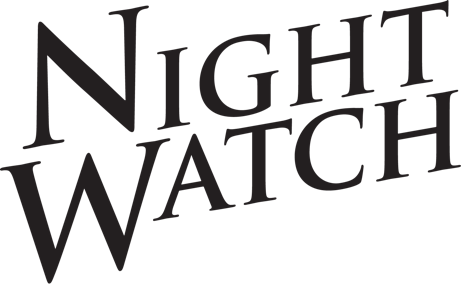 Set in Ankh-Morpork, one of the most thoroughly imagined cities in fantasy, Night Watch is the story of Sam Vimes, running hero of the Guards sequence, who finds himself cast back in time to the Ankh-Morpork of his youth. With a psychopath from his own time rising in the vile ranks of the Cable Street Unmentionables, complicating things, Vimes has to ensure that history takes its course so that he will have the right future to go back to, and to keep his younger self alive. AUDITION DETAILSAuditions will be held on Sunday, August 21 in one-hour long slots at Lavalla Centre (58 Fernberg Rd, Paddington). Each audition will be in groups with up to 10 people per slot. There are opportunities for actors aged 16+ of all genders, backgrounds and ethnicities. Registrations essential.AUDITION REQUIREMENTS – 16+ ONLYPlease prepare a short monologue no more than 2-minutes from any Pratchett novel or play.  Cold reads may be performed on the day. All roles will require understudy/double casting arrangements and all actors should be prepared to take on multiple roles.REHEARSAL AND PERFORMANCE SEASONRehearsals are on Monday and Wednesday nights from 7:00pm-10:00pm and Sunday afternoons from 4:00pm-10:00pm. The technical rehearsals for this production will take place from Sunday, October 09 till Friday, October 14. The production season will run from October 15 till November 26 on Fridays, Saturdays, some Sundays.CONTACT USWEBSITE www.artstheatre.com.auALL ENQUIRIES info@artstheatre.com.auPHONE 
(07) 3369 234CHARACTER LIST 
(ALL ROLES MAY NOT APPEAR IN FINAL CASTING)Lu-TzeWinderLord VetinariCaptain SwingCommander VimesCorporal NobbsCaptain TildenReg ShoeDibblerNed CoatesRutherfordLeggie SmithCaptain CarrotWillikinsCarcerDrumknottSelachiDr LawnSnapcaseRosie PalmWoolshop ProprietorRamkin ServantCaptain RustYoung DibblerSadieHeppelwhiteCaptain WrangleDotsieCorporal QuirkeMrs RutherfordYoung Sam VimesYoung ColonYoung VetinariHenry the HamsterYoung NobbyYoung SybilWaddyMrs SouptonWigletSergeant KnockSlantSergeant DickinsSub-Lieutenant HarrapLady MeseroleMaj Mountjoy-StandfastTrooper GabitassJoss Gappyand etc.